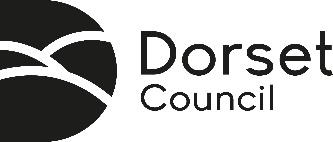 Dorset Library ServiceVolunteer Coordinator Role Description: Volunteer Supported Session – Volunteer coordinatorPurpose of role:To support the running of the library as agreed with the Library Service, by providing a friendly and helpful service to all members of the communityTo help library users get the most out of their libraryTo support the volunteers, train and coordinate volunteer rotasTo communicate information, training and updates to the volunteers.To communicate and liaise with library service Team Leader.Duties:To offer a friendly welcome to all members of the community using the libraryTo help library users’ access and use: books and other stock / information / computers / other library servicesTo help customers use the Customer Self Service MachinesTo undertake clerical duties associated with providing a library service e.g. shelvingReferring library users to the library service as appropriateTo liaise with the volunteers / library staff as appropriateTo make sure the building is secure at start and end of daySkills & Experience:Able to communicate effectivelyWarm, friendly, and patient personalityReliableSelf-motivated and enthusiasticFlexibleCommitted to community supported libraries as part of Dorset Council’s Library ServiceHappy to undertake training and deliver training to volunteers as requiredAble to relate to people from a wide range of backgroundsHappy working as part of a team  Confident with IT skills Coordinating or managing team’s experienceTraining:Dorset Library Service will be responsible for welcoming the volunteer coordinator into the library, providing induction trainingTo attend meetings / training as requiredStart of day procedureUnlocking, including deactivating, and setting of alarmsReading notes from library staffEmpty letterbox Other start and end of day procedures e.g. setting upCustomer Self Service Machines Opening the public computersCustomer ServiceWelcoming customersAnswering the telephoneAdvising customers on the Customer Self Service system and assisting as requiredAssisting customers with choosing books, finding information and use of public computersAnswering reader enquiriesAdvising customers of other Library and Council servicesPublicising and promoting any library promotions for adults and children to library customersAssisting customers with:renewing items on loanchecking their recordsreserving their books via LibrariesWest websiteDirecting customers to join the library via the library webpage and introducing the library and its facilities.Ensure all data protection and equality requirements are metLibrary DutiesEnsuring the library is kept in a welcoming, tidy, and safe conditionReporting any problems to the appropriate person if necessaryKeeping the Library staff informed of any problems or concerns Shelving returned booksKeeping displays stockedCompleting other stock-related tasksSystems for passing necessary information to and from library staff are adhered to in relation to data protection principles.End of day procedureAdvising customers that the library is closingClosing windows and doors and ensuring building is safe to leaveShutting down the public computersSwitching off all electrical appliancesActivate alarm and lock front door – securing building / passwords / keys